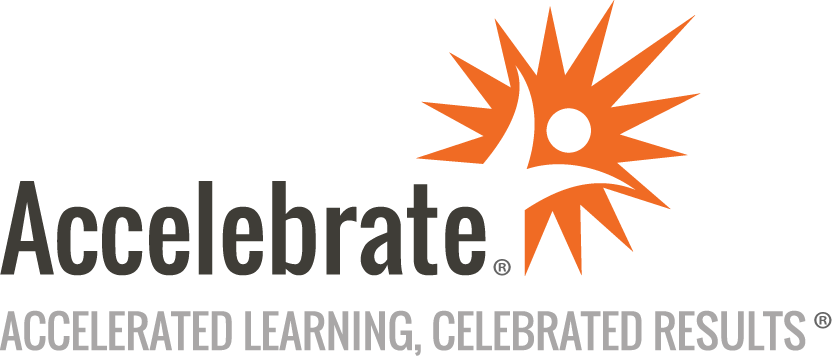 Advanced UiPathCourse Number: RPA-116
Duration: 5 daysOverviewThis Advanced UiPath training goes beyond the basics to teach attendees how to develop production-ready workflows. Students learn how to create robust, enterprise-grade automations using best practices, component and process layer interactions, and the ReFramework.Note: We recommend a maximum of 10 students, but can accommodate up to 12 students per class.PrerequisitesStudents must have taken Accelebrate's UiPath Foundation training or have equivalent prior experience.MaterialsAll RPA training students receive comprehensive courseware.Software Needed on Each Student PCFor virtual classroom sessions:Prior to the course, Accelebrate will provide a virtual learning platform (Zoom).An email with detailed instructions will be sent in advance.Access to an internet connection is essential.A headset with a microphone is recommended for the session.ObjectivesStructure an automation and break it into components that are ready for developmentWork as individuals and as a team to create complex automations using development, configuration, and testing techniquesProduce processes that adhere to UiPath standards and best practicesDeliver production-ready, fully automated processes using the ReFrameworkOutlineIntroduction General discussion on RPA and how it can be used/is being used in the companyRecap of Foundation Topics Data and variable typesUiExplorer, Selectors, and attributesException Handling What are exceptions and when are they usedTry/Catch and Throw activitiesBest Practice MethodologyProject OrganizationReal life examplesReFramework Recap of the ReFrameworkOrchestrator Orchestrator purposeFunctionalityUiDemo Simple process to automate using the ReFrameworkTransactional & using queue itemsACME Process 5 Automation of a demo process using the UiPath ACME systemComponent and Process layer constructionGroup component build for first componentsIntroduce concepts of modularity, reusability, and best practicesContinue with development of ACME Process 4 using best practicesEach delegate to create their own automationACME Process 4 Automation of a more complex process is the ACME systemIntroduce the concept of Dispatcher and PerformerDeveloped as a team with roles for SA and developersDelegates develop and test their own componentsSA gathers and integrates processGroup running, systems testing and reflectionConclusion Lessons learned, feedbackAdvanced certification information